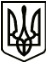 МЕНСЬКА МІСЬКА РАДА(дев’ятнадцята сесія восьмого скликання) РІШЕННЯ27 травня 2022 року	м. Мена	№ 169Про відмову в наданні в оренду ТОВ «УКРАЇНСЬКА ДОЛИНА» земельних ділянок (невитребуваних паїв) за межами с. БлистоваРозглянувши клопотання директора ТОВ «УКРАЇНСЬКА ДОЛИНА» Павленка Ю.В. щодо передачі в оренду земельних ділянок за рахунок невитребуваних земельних часток (паїв) загальною площею 92,9377 га для ведення товарного сільськогосподарського виробництва на території Менського міської територіальної громади за межами населеного пункту села Блистова та, керуючись Законом України «Про оренду землі», Законом України «Про землеустрій», ст.122, пунктами 27 та 28 розділу Х «Перехідні положення» Земельного кодексу України, Законом України «Про порядок виділення в натурі (на місцевості) земельних ділянок власникам земельних часток (паїв)», п. 34 ч. 1 ст. 26 Закону України «Про місцеве самоврядування в Україні» Менська міська рада пунктами, Менська міська рада ВИРІШИЛА:Відмовити у передачі в оренду ТОВ «УКРАЇНСЬКА ДОЛИНА» земельних ділянок за рахунок невитребуваних земельних часток (паїв) загальною площею 92,9377 га для ведення товарного сільськогосподарського виробництва, які розташовані на території Менського міської територіальної громади за межами населеного пункту села Блистова, у зв’язку з тим, що зазначені невитребувані земельні ділянки (паї), перебувають в тимчасовому користуванні відповідно до укладених договорів оренди землі. Контроль за виконанням рішення покласти на першого заступника міського голови О.Л. Неберу.Міський голова	Геннадій ПРИМАКОВ